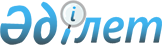 Об определении специализированных мест для организации и проведения мирных собраний, порядка их использования, норм их предельной заполняемости, требований к их материально-техническому и организационному обеспечению, границ прилегающих территорий, в которых запрещено проведение пикетирования по Жарминскому районуРешение Жарминского районного маслихата области Абай от 4 марта 2024 года № 11/210-VIII. Зарегистрировано Департаментом юстиции области Абай 13 марта 2024 года № 235-18
      В соответствии с пунктом 2 статьи 8 Закона Республики Казахстан "О порядке организации и проведения мирных собраний в Республике Казахстан", подпунктом 15) пункта 1 статьи 6 Закона Республики Казахстан "О местном государственном управлении и самоуправлении в Республике Казахстан", Жарминский районный маслихат РЕШИЛ:
      1. Определить:
      специализированные места для организации и проведения мирных собраний в Жарминском районе и нормы их предельной заполняемости, согласно приложению 1 к настоящему решению;
      требования к материально-техническому и организационному обеспечению специализированных мест, согласно приложению 2 к настоящему решению;
      порядок использования специализированных мест, согласно приложению 3 к настоящему решению;
      границы прилегающих территорий в Жарминском районе, в которых запрещено проведение пикетирования, согласно приложению 4 к настоящему решению.
      2. Признать утратившим силу решение Жарминского районного маслихата от 23 ноября 2020 года № 52/499-VI "Об определении специализированных мест для организации и проведения мирных собраний, порядка их использования, норм их предельной заполняемости, а также требований к материально-техническому и организационному обеспечению, границ прилегающих территорий, в которых запрещено проведение пикетирования в Жарминском районе" (зарегистрировано в Реестре государственной регистрации нормативных правовых актов под № 7868).
      3. Настоящее решение вводится в действие по истечении десяти календарных дней после дня его первого официального опубликования. Специализированные места для организации и проведения мирных собраний в Жарминском районе и нормы их предельной заполняемости Требования к материально-техническому и организационному обеспечению специализированных мест в Жарминском районе
      1. Организатор или представители организатора имеют право использовать средства аудиовизуальной техники, а также техники для произведения видео и фотосъемки при проведении мирных собраний.
      2. Материально-техническое и организационное обеспечение проведения мирных собраний осуществляется их организатором или представителями организатора и участниками за счет собственных средств, а также за счет средств и имущества, собранных и (или) переданных для проведения данных мирных собраний. Порядок использования специализированных мест в Жарминском районе
      Мирные собрания проводятся в специализированных местах, определенных данным решением, для организации и проведения мирных собраний, за исключением пикетирования.
      В случае, если на проведение мирного собрания в одном и том же месте и (или) по одному и тому же маршруту следования либо в одно и то же время одновременно претендует несколько организаторов мирных собраний, очередность использования указанного места определяется местным исполнительным органом исходя из времени получения им соответствующего уведомления или заявления от организатора мирных собраний.
      Мирные собрания начинаются не ранее 9.00 часов и заканчиваются не позднее 20.00 часов по местному времени в день проведения мирных собраний.
      Не допускается проведение двух и более пикетов в одном и том же месте в одно и то же время у одного и того же объекта, за исключением специализированных мест для организации и проведения мирных собраний.
      Продолжительность пикетирования не должна превышать 2-х часов в день в одном и том же месте у одного и того же объекта, за исключением специализированных мест для организации и проведения мирных собраний.
      По требованию представителя местного исполнительного органа, сотрудников правоохранительных органов приостанавливают или прекращают мирные собрания в случаях, предусмотренных  статьями 17  и  18  Закона Республики Казахстан от 25 мая 2020 года "О порядке организации и проведения мирных собраний в Республике Казахстан", с информированием участников мирных собраний о необходимости исполнения такого требования. Границы прилегающих территорий в Жарминском районе, в которых запрещено проведение пикетирования
      Определить границы проведения пикетирования на расстоянии не менее 800 метров от прилегающих территорий следующих объектов Жарминского района:
      1) мест массовых захоронений;
      2) объектов железнодорожного, водного, воздушного и автомобильного транспорта;
      3) организаций, обеспечивающих обороноспособность, безопасность государства и жизнедеятельность населения;
      4) опасные производственные объекты и иные объекты, эксплуатация которых требует соблюдения специальных правил техники безопасности;
      5) магистральных железнодорожных сетях, магистральных трубопроводах, национальной электрической сети, магистральных линиях связи.
					© 2012. РГП на ПХВ «Институт законодательства и правовой информации Республики Казахстан» Министерства юстиции Республики Казахстан
				
      Председатель маслихата

М. Оспанбаев
Приложение 1 к решению
Жарминского районного
маслихата
от 4 марта 2024 года
№ 11/210-VIII
№ п/п
Специализированное место
Норма предельной наполняемости
1.
Центральная площадь, расположенная на улице Достык села Калбатау
не более 100 человекПриложение 2 к решению
Жарминского районного
маслихата
от 4 марта 2024 года
№ 11/210-VIIIПриложение 3 к решению
Жарминского районного
маслихата
от 4 марта 2024 года
№ 11/210-VIIIПриложение 4 к решению
Жарминского районного
маслихата
от 4 марта 2024 года
№ 11/210-VIII